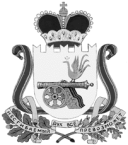 АДМИНИСТРАЦИЯВЯЗЬМА - БРЯНСКОГО СЕЛЬСКОГО ПОСЕЛЕНИЯВЯЗЕМСКОГО РАЙОНА  СМОЛЕНСКОЙ ОБЛАСТИП О С Т А Н О В Л Е Н И Еот 20.01.2017                                                                                                          № 3О подготовке проекта планировки и проекта межевания территории	Руководствуясь статьями 42,43,44, 45, 46 Градостроительного кодекса Российской Федерации, статьей  14 Федерального закона от 06.10.2003 № 131-ФЗ «Об общих принципах организации местного самоуправления в Российской Федерации», Уставом Вязьма-Брянского сельского поселения Вяземского района Смоленской области, статьей 3.2 Правил землепользования и застройки Вязьма-Брянского сельского поселения Вяземского района Смоленской области, утвержденных решением Совета депутатов Вязьма-Брянского сельского поселения Вяземского района Смоленской области от  20.10.2011 № 29 (с изменениями и дополнениями), рассмотрев заявление Администрации Вязьма-Брянского сельского поселения Вяземского района Смоленской области,	Администрация Вязьма-Брянского сельского поселения Вяземского района Смоленской области  п о с т а н о в л я е т:	1. Приступить к подготовке проекта планировки и проекта межевания территории квартала по адресу: с. Вязьма-Брянская, ул. 50 лет Победы, жилых домов № 13, 14, 15, 16, 17, 18, 19 Вязьма-Брянского сельского поселения Вяземского района Смоленской области.2. Опубликовать настоящее постановление в газете «Вяземский вестник» и разместить на официальном сайте Администрации Вязьма-Брянского сельского поселения Вяземского района Смоленской области в информационно-телекоммуникационной сети «Интернет» (http://вязьма-брянская.рф/).Глава муниципального образованияВязьма-Брянского сельского поселенияВяземского района Смоленской области                                  В.П. Шайторова